PerhitunganKandungan Protein Kasar Setelah FermentasiFk =  =  =  = 725,6457535JKT = – FK = (7,60622 +7,29982 +…..+ 6,56982  + 6,13152 ) - 725,6457535		= 734,828383462 – 725,6457535		= 9,18259266	JKP =  – FK = (22,77692 + 19,50312 +....+ 19,60622 + 18,47222 )			   =  - 725,6457535			   = 733,1355194 - 725,6457535			   = 7,4897659	JKG = JKT – JKP	        = 9,1826299 - 7,4897659	        = 1,692864  	Keterangan: F hitung lebih besar dari F tableKandungan Serat Kasar Setelah FermentasiFk =  =  =  = 5866,202343JKT = – FK = (25,92232 +23,32442 +…..+ 20,18682  + 20,05552 ) - 5866,202343		= 6004,522435 – 5866,202343		= 138,3200921	JKP =  – FK = (74,41902 + 59,07922+..+ 56,69052 + 59,63192 )			   =  - 5866,202343			   = 5996,67204 -5866,202343			   = 130,469697	JKG = JKT – JKP	        = 138,3200921 - 130,469697	        = 7,85039505Keterangan: F hitung lebih besar dari F tableRiwayat HidupPenulis, Andi Saputra lahir pada tanggal 02 februari 1995 di Desa Tepas, Kecamatan Brang Rea, Kabupaten Sumbawa Barat, Nusa Tenggara Barat, merupakan anak kedua dari tiga bersaudara dari pasangan Bapak Adi Hartono dan Ibu Rafiah.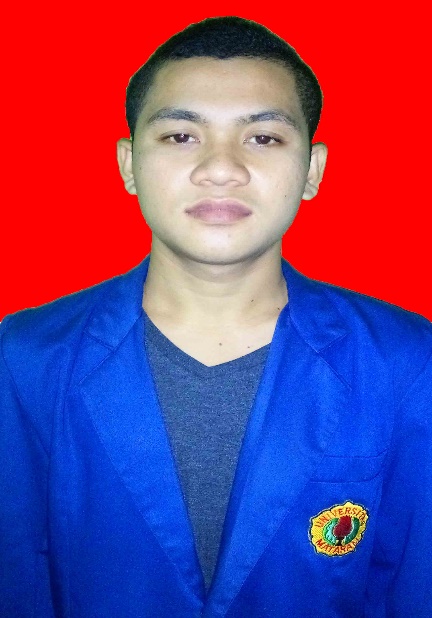 Riwayat pendidikan sebagai berikut:1. Lulus Sekolah Dasar pada tahun 2007 di SDN 01 Tepas2. Lulus Sekolah Menengah Pertama pada tahun 2011      SMPN 04 Brang Rea3. Lulus Sekolah Menengah Atas pada tahun 2014 di SMAN 01 Brang Rea4. Pada tahun 2014 masuk Fakultas Peternakan Universitas MataramPerlakuanUlanganUlanganUlanganRata-rata Protein %Jumlah Perlakuan123Rata-rata Protein %Jumlah P07,60427,29987,87297,592322,7769P16,51796,54386,44156,501019,5031P57,21367,99798,75987,990423,9713P106,49226,59616,51796,535419,6062P155,77096,56986,13156,157418,4722TotalTotalTotalTotalTotal104, 3297SKDBJKKTF hitungF tabelF tabelSKDBJKKTF hitung5%1%Perlakuan47,48976591,87244147511,060790913,485,99Galat101,6928640,1692864Total14PerlakuanUlanganUlanganUlanganRata-rata Serat Kasar %JumlahPerlakuan123Rata-rata Serat Kasar %JumlahP025,922323,324425,172324,806374,4190P119,893119,423519,762719,693159,0792P515,827615,409115,578915,605246,8156P1017,863218,384820,432518,893556,6905P1519,389620,186820,055519,877359,6319Total Total Total Total Total 296,6362SKDBJKKTF hitungF tabelF tabelSKDBJKKTF hitung5%1%Perlakuan4130,46969732,6174242541,548767983,485,99Galat107,850395050,785039505Total14